Task # 1  -   How We LearnExpectations:  You primarily learn through three basic modalities or styles which use your senses:  ears – auditory, eyes- visual, hands- kinaesthetic or tactile. You will have a dominant learning style out of the three.When we are trying to help someone learn we need to present information in the way that the individual can best understand it.  This can be a tricky task because it requires us to know the information well enough to be able to manipulate it, into whatever form the people learning it prefer.The skills of a true leader is to be able to read the person, or get information on the person quickly enough, to make an accurate judgment on the best way to deliver information.  Look for clues, ask questions, and use trial and error to explain or demonstrate the information you would like to communicate to the person.As you are on your placement, think about one student you are working with, and work towards communicating information to that person in the way they learn best.  Remember the goal is to transfer information from one person to the next as accurately and quickly as possible.Using the internet, research the following three Learning Styles:1. Kinesthetic2. Auditory3. Visual To find out your own learning style, please visit this website and take the quiz.  RECORD YOUR RESULTS!  Do you agree with the results?http://www.educationplanner.org/students/self-assessments/learning-styles.shtml Thinking of a student in your placement, REFLECT on his/her learning styles.  How can you help him/her?GPP 30 Leadership and Peer Support                                      Mrs. Bourcier GPP 30  Leadership and Peer Support                                      Mrs. Bourcier 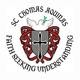 Level 1Level 2Level 3Level 4Explanation of Answers Most answers are incomplete and/or most answers do not make sense. Answers are not written in complete sentences.Most of the required information is incomplete. Some explanations are not clear, some questions are not answered in detail. Some answers are not written in complete sentences.Some of the required information is incomplete.All explanations are answered clearly and in detail. Each question is at least 4-5 sentences in length. All answers are written in complete sentences. All  of the required information is complete.All questions are answered in great detail, more than the required 4-5 sentences in length. All answers are written in complete sentences. All  of the required information is complete. Some additional information has been included. PresentationAssignment is not presented in a neat, organized manner. No title page is included. Somewhat neat and somewhat organized. Title page is not complete. Very neat, and organized. Title page complete. Exceptionally neat, possibly typed and very organized. Title page is included. Images have been added where appropriate. 